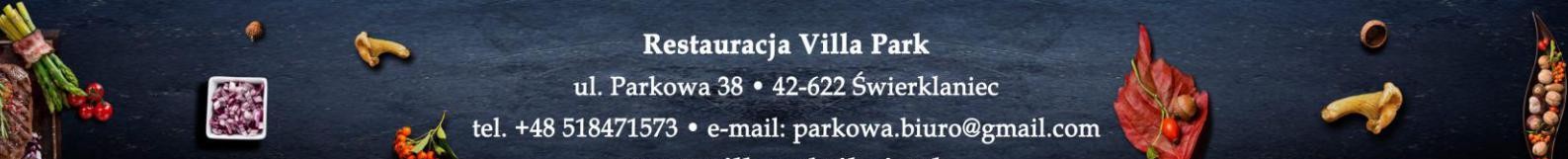 I KOMUNIA ŚW. - MENU 2022 (PROPOZYCJA I)Zupa:Rosół z makaronem, marchewką i natką pietruszkiDanie główne serwowane wielo-porcjowo (1,5 kawałka mięsa/os):rolada wołowa z sosem pieczeniowym (100%),Filet z kurczaka faszerowany szpinakiem (25%),pieczeń ze schabu faszerowana pieczarkami (25%)Dodatki:kluski białe, kluski ciemneziemniaki z wody z koperkiemkapusta czerwona na ciepłokapusta zasmażana na ciepłosurówka z marchewki lub surówka z białej kapustysDeser do wyboru jeden:puchar lodowy z owocami i bitą śmietanądwa kawałki ciasta na osobękawa, herbata serwowana bez ograniczeńBufet zakąsek zimnych:Półmisek swojskich wędlin i serów żółtych i pleśniowych z winogronamiswojski pasztet z żurawinąsałatka grecka lub sałatka cezara z kurczakiem lub sałatka makaronowa z szynką/lub tuńczykiem i kukurydząsałatka jarzynowaśledź w śmietanie lub olejutymbaliki drobiowe z kurczakaszyneczki nadziewane w galareciejajka w sosie tatarskimmasło, pieczywoGorąca kolacja serwowana porcjowo: do wyboru:kotlet szwajcar, ziemniaki zapiekane, surówka z białej kapustybarszcz czerwony z krokietem mięsnym Napoje w cenie: soki owocowe: 0,5l/os Woda mineralnaniegazowana z cytryną ,kawa, herbata bez ograniczeńNapoje gazowane dodatkowo płatne Przystrojenie krzesła komunijnego, stołu i sali GRATIS	Cena zestawu: 225,00 zł/os.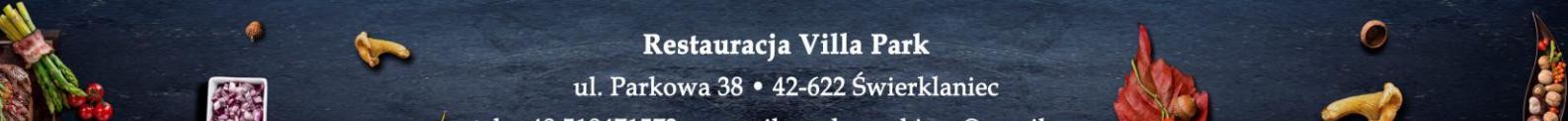 I KOMUNIA ŚW. - MENU 2022 (PROPOZYCJA II)Zupa:Rosół z makaronem, marchewką i natką pietruszkiDanie główne serwowane wielo-porcjowo (1,5 kawałka mięsa/os):rolada wieprzowa z sosem pieczeniowym (100%),udko z kurczaka (25%),pieczeń wieprzowa ze śliwką (25%)Dodatki:kluski białe, kluski szareziemniaki z wody z koperkiemkapusta czerwona na zimnokapusta zasmażana na ciepło surówka z marchewki lub surówka z białej kapustyDeser do wyboru jeden:puchar lodowy z owocami i bitą śmietanądwa kawałki ciasta na osobękawa, herbata serwowana bez ograniczeńBufet zakąsek zimnych:Półmisek swojskich wędlin i serów żółtych i pleśniowych z winogronamiswojski pasztet z żurawinąsałatka grecka lub sałatka cezara z kurczakiem lub sałatka makaronowa z szynką/lub tuńczykiem i kukurydzą sałatka jarzynowaśledź w śmietanie lub olejutymbaliki drobiowe z kurczakaszyneczki nadziewane w galareciejajka w sosie tatarskimmasło, wybór pieczywaNapoje w cenie:soki owocowe: 0,5l/os Woda mineralnaniegazowana z cytryną ,kawa, herbata bez ograniczeńNapoje gazowane dodatkowo płatne Przystrojenie krzesła komunijnego, stołu i sali GRATIS	Cena zestawu: 190,00 zł/os.